                PROPOSIÇÕES 04 - Vereador Fabio Porto Martins                INDICAÇÃO – 10/2021Indico ao Excelentíssimo Senhor Prefeito Municipal, nos termos regimentais e ouvido o plenário, que seja feita uma campanha com ampla divulgação para combate do mosquito borrachudo e principalmente do Aedes aegypti, o popular mosquito da dengue.                                               MENSAGEM JUSTIFICATIVA:Senhor Presidente:                                                                          Senhores Vereadores:          A presente indicação tem como objetivo criar uma campanha de combate ao mosquito borrachudo e ao Aedes aegypti o popular mosquito de dengue. Além do combate, a conscientização deve ser trabalhada junto a população.                                                            Atenciosamente,                                               Bom Retiro do Sul, 06 de abril de 2021.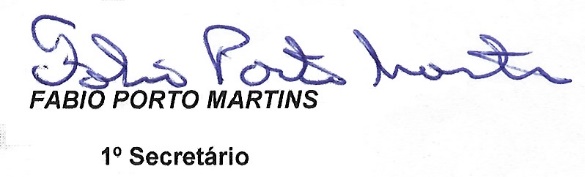 